МІНІСТЕРСТВО ОСВІТИ І НАУКИ УКРАЇНИВСП "Технолого-економічний фаховий коледж Білоцерківського НАУ"Лабораторія «Енергетичного машинобудування»«ЗАТВЕРДЖУЮ»Заступник директора з навчально-виробничої роботи ___________ Л.А. Дудник«___» ____________ 20___ р.ПАСПОРТРОБОЧОГО МІСЦЯ № 1Назва робочого місця: ЛЗ№1. Зняття параметрів (t0, tвс, tк) на діючій холодильній установці. Побудова циклу по заданих параметрах в теплових діаграмах та його розрахунок.Спеціальність: 142 «Монтаж і обслуговування холодильно-компресорних машин і установок».Паспорт складений: На підставі навчальної програми дисципліни, затвердженої директором навчально-методичного центру по підготовці молодших спеціалістів, фахових молодших бакалаврів «___» ________ 20__р. Паспорт розробив: завідувач лабораторії «Холодильно-компресорних машин і установок» Мидловець М.В.Дата: «___» _________ 20__р.Паспорт розглянутий та затверджений на засіданні циклової комісії спецтехнічних дисциплін Протокол ___ від «__» ________ 20__р.Голова циклової комісії  _________________ О.М. Бадінм. Біла Церква1. Номер і назва робочого місця (згідно з переліком).Робоче місце № 1. ЛЗ№1 Зняття параметрів (t0, tвс, tк) на діючій холодильній установці. Побудова циклу по заданих параметрах в теплових діаграмах та його розрахунок.  2. Короткий зміст роботи. Зняття параметрів роботи на діючій холодильній установці. Побудова циклу по заданих параметрах в теплових діаграмах та розрахунок циклу роботи холодильної установки.3. Мета роботи: Навчитися знімати параметри роботи холодильної установки, будувати цикл по заданих параметрах в теплових діаграмах та розраховувати даний цикл.  4. План робочого місця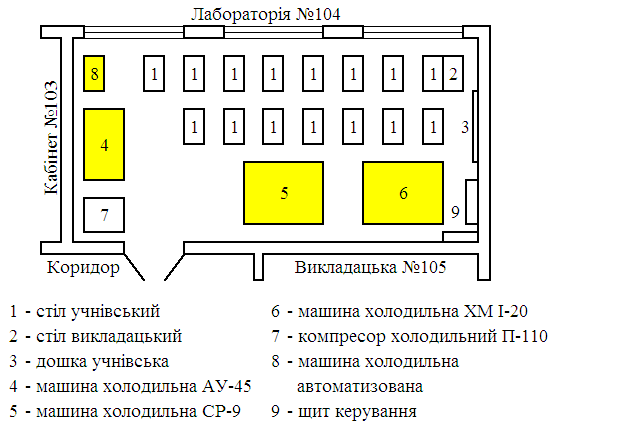 5. Кількість посадочних місць ________ 6. Форма організації праці студентів ________________________7. Перелік обладнання, устаткування із зазначенням паспортних даних 8. Перелік приладів з короткою технічною характеристикою 9. Перелік пристосувань та інструментів10. Перелік методичної і технологічної документації _________________________________________________________________________________________________________________________________________________________11. Перелік допоміжних матеріалів і запасних частин ____________________________________________________________________________________________________________________________________________________________________________________________________________________________________________________________________________________________12. Охорона праці і протипожежне обладнання.13. Наслідки атестації _______________________________________________14. Дата атестації _______________Завідувач  лабораторії                 _____________                        ______________                                                                                                   (підпис)                                                        (ініціали, прізвище) _______________                (дата)! В залежності від спеціальності в паспорт можуть вноситись зміни !ПЕРЕЛІКпосадочних місць для виконання лабораторних (практичних) занять з навчальної дисципліни «Енергетичне машинобудування»спеціальності 142  «Монтаж і обслуговування холодильно-компресорних машин і установок», складений на підставі навчальної програми, затвердженої директором навчально-методичного центру по підготовці молодших спеціалістів, фахових молодших бакалаврів «___» ________ 20__р.Викладач	    	_______________                 ______________                                                                                                          (підпис)                                                (ініціали, прізвище)	Голова циклової комісії                                    _______________                       _______________                                                                               (підпис)                                               (ініціали, прізвище)		_______________                (дата)                                                «ЗАТВЕРДЖУЮ»Заступник директора з навчально-виробничої роботи ___________ Л.А. Дудник«___» _____________ 20___ р.АКТатестації робочих місць кабінету (лабораторії,майстерні, тощо) згідно із встановленими вимогамиНазва кабінету (лабораторії, майстерні тощо)___________________________________________________________________________________________Номери робочих місць ______________________________________________________________________________________________________________ Дата проведення атестації_________________________________________ Висновок атестаційної комісії______________________________________________________________________________________________________________________________________________________________________________________________________________________________________________________________________________________________________________ Перелік не атестованих елементів за факторами __________________________________________________________________________________________________________________________________________________________  Висновки та пропозиції атестаційної комісії_______________________________________________________________________________________________________________________________________________________________________________________________________________________________ Голова циклової комісії          _______________                 ______________                                                                                                         (підпис)                                                (ініціали, прізвище)Голова атестаційної комісії        _______________                 ______________                                                                                                         (підпис)                                                (ініціали, прізвище)Члени атестаційної комісії:__________          _______________          __________          _______________           (підпис)                               (ініціали, прізвище)                   (підпис)                                (ініціали, прізвище)__________          _______________          __________          _______________           (підпис)                               (ініціали, прізвище)                   (підпис)                                (ініціали, прізвище)__________          _______________          __________          _______________           (підпис)                               (ініціали, прізвище)                   (підпис)                                (ініціали, прізвище)__________          _______________          __________          _______________           (підпис)                               (ініціали, прізвище)                   (підпис)                                (ініціали, прізвище)№ п/пНазва обладнання і устаткуванняКіль-кістьПаспортні дані (тип, марка, з-д виготовлю-вач, тощо)Рік придбання або самос-тійного ви-готовлення12345№ п/пНазва приладівКіль-кістьТип, маркаРік придбанняПримітка123456№ п/пНазваКіль-кістьТип, маркаПримітка12345НазваКількістьТип, маркаПриміткаНазва теми лабораторного чи практичного заняттяВид навчального заняття (лабораторне, практичне тощо)Кіль-кістьгодинКількість посадоч-них місцьФорма організації праці студентів12345